CLASS 4 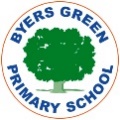 CURRICULUM MAP  CYCLE BCLASS 4 CURRICULUM MAP  CYCLE BCLASS 4 CURRICULUM MAP  CYCLE BCLASS 4 CURRICULUM MAP  CYCLE BCLASS 4 CURRICULUM MAP  CYCLE BCLASS 4 CURRICULUM MAP  CYCLE BCLASS 4 CURRICULUM MAP  CYCLE BCLASS 4 CURRICULUM MAP  CYCLE BAutumn 1Autumn 2Spring 1Spring 2Spring 2Summer 1Summer 2Theme  Why are rainforests important to us? Why are rainforests important to us?What was the Impact of WW2?What was the Impact of WW2?What was the Impact of WW2?Ancient BaghdadAncient BaghdadClass text(s)EnglishRunning Wild - Michael MorpurgoThe Explorer – Katherine RundelThe Vanishing Rainforest/Poetry Ted HughesRunning Wild - Michael MorpurgoThe Explorer – Katherine RundelThe Vanishing Rainforest/Poetry Ted HughesLetters from the Lighthouse - Emma Carroll When Hitler Stole Pink Rabbit – Judith KerrFlanders Fields – John McCrae / War poetryLetters from the Lighthouse - Emma Carroll When Hitler Stole Pink Rabbit – Judith KerrFlanders Fields – John McCrae / War poetryLetters from the Lighthouse - Emma Carroll When Hitler Stole Pink Rabbit – Judith KerrFlanders Fields – John McCrae / War poetryWonder – R J PalacioThe Night Bus Hero – Onjali Q. RaufReflection - AnimationWonder – R J PalacioThe Night Bus Hero – Onjali Q. RaufReflection - AnimationClass text(s)EnglishDescriptive writing with changing atmosphere from character perspectives Newspaper report Non-Chronological Report Diary Information Books (CC Geography) Formal Letter Adventure story - Persuasive speech – Non-chronological report Informal letter  Discussion Newspaper Descriptive writing in 3rd person Instructions Narrative with a historical setting Poetry  Instructions Narrative with a historical setting Poetry  Biography Diary / recount Discussion Narrative with a familiar setting  Poetry Newspaper report Narrative Non -Chronological Report MathsPlace Value in increasingly larger numbersCalculation involving all four operations:AdditionSubtractionMultiplicationDivisionUnderstanding the order of operationsMeasurement -Units of measure and conversionsFractions,decimals and percentages including conversions and calculations Geometry including the properties of shape and transformations on a coordinate gridUnderstanding anglesStatistics – reading and interpreting graphs and chartsProblems and puzzles linked to number factsRevision of Fractions Calculating ratio and proportionProblems and puzzles linked to number factsRevision of Fractions Calculating ratio and proportionUnderstanding algebra Measurement – area, perimeter and volumeStatistics – collecting and interpreting dataFinding averagesCalculation puzzles, problems and investigationsScience Living Things and their Habitats(Classifying Organisms) -Describe how living things are classified into broad groups (based on characteristics/ similarities/ differences) -Include: Animals Plants Micro-organisms -Give reasons for classifying plants & animals   Evolution and Inheritance (Y6) (Evolution and Inheritance) -Recognise living things have changed over time. -Fossils provide information about millions of years ago. -Recognise living things produce offspring of same kind – but are not identical to parents. -Identify how animals & plants are adapted to suit environment in different ways. -Adaptation may lead to evolution. Electricity (Y6) (Changing Circuits) -Associate brightness or volume with number & voltage of cells used in circuit. -Compare/ give reasons for variations in how components function: Brightness of bulbs/ Loudness of buzzers/ On/off position of switches. -Use recognised symbols when drawing simple circuit diagrams. Electricity (Y6) (Changing Circuits) -Associate brightness or volume with number & voltage of cells used in circuit. -Compare/ give reasons for variations in how components function: Brightness of bulbs/ Loudness of buzzers/ On/off position of switches. -Use recognised symbols when drawing simple circuit diagrams.  Light (Y6) (Seeing Light) -Recognise light appears to travel in straight lines. -Objects are seen because that give out or reflect light into the eye. -We see things because light travels to eye from light sources or from light source to object to eyes. -Explore shadows: same shape as object due to light travelling in straight lines.  Animals including Humans (Y6) (Healthy Bodies) -Identify/name main parts of human circulatory system -Explore function of heart/ blood vessels/ blood. -Describe how nutrients and water are transported. -recognise the impact of diet, exercise, drugs and lifestyle on the way their body functions Animals including Humans (Y6) (Healthy Bodies) -Identify/name main parts of human circulatory system -Explore function of heart/ blood vessels/ blood. -Describe how nutrients and water are transported. -recognise the impact of diet, exercise, drugs and lifestyle on the way their body functionsComputingPurple Mash Unit 6.2 Online safety use technology safely, respectfully and responsibly; recognise acceptable/ unacceptable behaviour; identify a range of ways to report concerns about content and contact use search technologies effectively, appreciate how results are selected and ranked and be discerning in evaluating digital content Project Evolve: Online relationships, reputations and bullying (Year 6 units) ProjectEVOLVE - Education for a Connected World Resources Key Vocabulary: data analysis, digital footprint, inappropriate, location sharing, password, PEGI rating, phishing, print screen, screen time, secure websites, spoof. Purple Mash Unit 6.1 Online safety design, write and debug programs that accomplish specific goals; including controlling or simulating physical systems and solving problems by decomposing them into smaller parts use sequence, selection and repetition in programs; work with variables and various forms of input and output Key Vocabulary: Action, algorithm, concatenation, co-ordinates, debug/ debugging, decomposition, event, execute, flowchart, function, input, launch command, object, output, predict, procedure, properties, repeat, repeat until, selection, sequence, simulation, string, tabs, text, text object, timer, turtle object, variable, x and y properties Purple Mash Unit 6.3 Spreadsheets select, use and combine a variety of software (including internet services) on a range of digital devices to design and create a range of programs, systems and content that accomplish given goals, including collecting, analysing, evaluating and presenting data and information Key Vocabulary: Advanced mode, budget, chart, columns, count, data, dice tool, expense, format cell, formula, formula bar, formula wizard, move cell tool, percentage, probability, profit, rows, spreadsheet. Purple Mash Unit 6.4 Blogging design, write and debug programs that accomplish specific goals; including controlling or simulating physical systems and solving problems by decomposing them into smaller parts use sequence, selection and repetition in programs; work with variables and various forms of input and output Key Vocabulary: Approval, archive, blog, blog post, collaborate, commenting, connections, nodes, Vlog. Purple Mash Unit 6.5 Text Adventures design, write and debug programs that accomplish specific goals Key Vocabulary: Debug/debugging, function, link, QR code, repeat, sprite, text adventure, selection, variables. Purple Mash Unit 6.5 Text Adventures design, write and debug programs that accomplish specific goals Key Vocabulary: Debug/debugging, function, link, QR code, repeat, sprite, text adventure, selection, variables. Purple Mash Unit 6.6 Networks understand computer networks including the internet; how they can provide multiple services, such as the world wide web, and the  opportunities they offer for communication and collaboration Key Vocabulary: Data, DNS (Domain Name Server), ethernet, hosting, hub/switch, internet, IP address, ISP (Internet Service Provider), LAN (Local Area Network), network, router, search engine, WAN (Wide Area Network), web page, web server, website, WLAN: (Wireless Local Area Network), Wi-Fi, World Wide Web Purple Mash Unit 6.7 Quizzing select, use and combine a variety of software (including internet services) on a range of digital devices to design and create a range of programs, systems and content that accomplish given goals, including collecting, analysing, evaluating and presenting data and information Key Vocabulary: Audience, audio, case-sensitive, clipart, clone, cloze, copy/paste, database, database record, database field, image, image filter, selfie statistics, undo/redo, preview, quiz. Purple Mash Unit 6.8 Understanding Binary use logical reasoning to explain how some  simple algorithms work and to detect and correct errors in algorithms and programs Key Vocabulary: binary, bit, decimal, denary, digit, game states, integer, microprocessor, nanotechnology, nibble, byte, kilobyte, megabyte, gigabyte and tetrabyte, switch, transistor, variable. ArtExploring Identity Discover how artists use layers and juxtaposition to create artwork which explores identity. Make your own layered portrait. Geography link/ Freida Khalo  Sculpture: Clay sculptures based on 1101 ‘Tommy’ at Seaham Harbour by Ray Lonsdale.Architecture: Dream Big or Small? Explore the responsibilities architects have to design us a better world. Make your own architectural model. Artist link – Zaha HadidDT Structure: Make a shelter to survive in the rain forest – bush craft activity.Cooking and nutrition: Consider how food changed during World War II and the way it was rationed. Make food following WWII recipes.Geography Vegetation, biomes, forest types Fantastic Forests – Why are they so important? What is deforestation?What is the impact of climate change on me? South America: Brazil What do places have in common? River Study – The AmazonWhere do we get our resources and why is trade essesntial?Geography Geographical skills and fieldwork : on going across the yearGeographical skills and fieldwork : on going across the yearGeographical skills and fieldwork : on going across the yearGeographical skills and fieldwork : on going across the yearGeographical skills and fieldwork : on going across the yearGeographical skills and fieldwork : on going across the yearGeographical skills and fieldwork : on going across the yearHistoryWorld War I and II Local history study. Research how WWII affected the North East.What’s in a name? What’s in a name? Research local history and war memorials within Durham.World War I and II Local history study. Research how WWII affected the North East.What’s in a name? What’s in a name? Research local history and war memorials within Durham.World War I and II Local history study. Research how WWII affected the North East.What’s in a name? What’s in a name? Research local history and war memorials within Durham.Why was Baghdad such an important city?A study of the discoveries and advancements that were made in Ancient BaghdadSpanishPhonics studyWhat is the date?Intercultural understanding:Dia Nacional de Espana  [12th October]Day of the Dead [Dia de los Muertos - Mexico]Day of the Dead [Dia de los Muertos - Mexico]Day of the Dead [Dia de los Muertos - Mexico]My FamilyIntercultural understanding:Spanish Christmas traditions [Navidad]Do you have a pet?Intercultural understanding:World Book DayAt SchoolIntercultural understanding:Spanish Easter traditions  [Semana Santa]At SchoolIntercultural understanding:Spanish Easter traditions  [Semana Santa]Healthy LivingIntercultural understanding:Ongoing comparisons re Spain / UKMe in the WorldIntercultural understanding:Spanish lifestyle MusicLearning Recorder with Durham Music ServiceEmotions and Musical StylesHow does music connect us with our past? Exploring Key and Time Signatures How does music improve our world? Introducing Chords How does music teach us about our community? Introducing Chords How does music teach us about our community? Words, Meaning and Expression How does music shape our way of life? Identifying Important Musical Elements How does music connect us with the environment? PEInvasion games Dance- linked to our Christmas performanceNet and wall games Games - zone roundersGymnasticsGames - zone roundersGymnasticsAthletics - with a coachOutdoor and adventurous activitiesPSHCEMe and my relationshipsValuing differencesKeeping myself safeRights and responsibilitiesRights and responsibilitiesBeing my bestGrowing and changingREWhat can we learn about religious diversity in our area?What can we find out about our local Muslim community?What do the gospels tell us about the birth of Jesus?How and why do people care about the environment? Why are Good Friday and Easter Sunday the most important days for Christians? Why are Good Friday and Easter Sunday the most important days for Christians? Why do people use rituals today?What do we know about Christianity? (exploration through the concepts) 